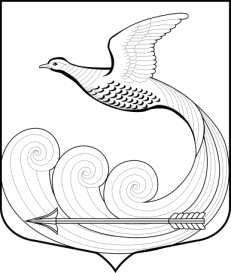 СОВЕТ ДЕПУТАТОВМуниципального образования Кипенское сельское поселениеЛомоносовского муниципального районаЛенинградской области ТРЕТЬЕГО СОЗЫВАРЕШЕНИЕ № 27д. Кипень                                                                              «28»  июня 2018 г.«Об установлении стоимости и перечня услуг по присоединению объектов дорожного сервиса к автомобильным дорогам общего пользования местного значения МО Кипенского сельского поселения Ломоносовского муниципального района Ленинградской области»В соответствии со статьями 13 и 22 Федерального закона от 08.11.2007 № 257-ФЗ «Об автомобильных дорогах и о дорожной деятельности в Российской Федерации и о внесении изменений в отдельные законодательные акты Российской Федерации», Уставом МО Кипенское сельское поселение, Совет депутатов МО Кипенского сельского поселения РЕШИЛ: 1. Установить стоимость и перечень услуг по присоединению объектов дорожного сервиса к автомобильным дорогам общего пользования местного значения МО Кипенского сельского поселения согласно приложению к настоящему постановлению. 2. Местной администрации МО Кипенского сельского поселения при заключении договора о присоединении объектов дорожного сервиса к автомобильным дорогам общего пользования местного значения производить письменное информирование лиц, с которыми заключается такой договор, о планируемых реконструкции, капитальном ремонте автомобильной дороги общего пользования местного значения и о сроках осуществления реконструкции, капитального ремонта. 3. Настоящее решение вступает в силу со дня его официального опубликования (обнародования). 4. Опубликовать (обнародовать) данное решение на официальном сайте МО Кипенское сельское поселение в сети Интернет.5. Контроль за исполнением настоящего постановления возложить на и.о. главу местной администрации Кипенского сельского поселения.Председатель совета депутатовМО Кипенское сельское поселение                                                                     М.В. Кюне  Приложение к Решению Совета депутатов МО Кипенское сельское поселение от «28»  июня 2018 года № 27Стоимость и перечень услуг по присоединению объектов дорожного сервиса к автомобильным дорогам общего пользования местного значения Кипенского сельского поселения1. При присоединении объектов дорожного сервиса к автомобильным дорогам общего пользования местного значения, а также при согласовании прокладки и переустройства инженерных коммуникаций в границах полос отвода и придорожных полос автомобильных дорог общего пользования местного значения, Администрацией Кипенского сельского поселения оказываются следующие услуги: - изучение документации, представленной для получения технических условий на размещение объектов дорожного сервиса, присоединяемых к автомобильным дорогам, и ее согласование; - проведение сбора данных по техническим характеристикам участка автомобильной дороги в зоне предполагаемого присоединения объекта дорожного сервиса, проведения работ по прокладке или переустройству инженерных коммуникаций; - проведение анализа перспективного планирования дополнительных объемов работ по ремонту и содержанию автомобильных дорог, а также их реконструкции; - выдача технических условий; - согласование схемы расположения земельного участка; - согласование проектной документации по размещению объектов дорожного сервиса, присоединяемых к автомобильным дорогам; - использование автотранспорта для выездов на предполагаемое место присоединения объекта дорожного сервиса, проведения работ по прокладке или переустройству инженерных коммуникаций; - внесение изменений в паспорт автомобильной дороги, дислокацию дорожных знаков и дорожной разметки; - выполнение работ по осуществлению контроля за выполнением работ по присоединению объекта дорожного сервиса, размещению рекламной конструкции, прокладке или переустройству инженерных коммуникаций. 2. Присоединение объекта дорожного сервиса к автомобильным дорогам общего пользования местного значения осуществляется на основании договора о присоединении соответствующего объекта дорожного сервиса к автомобильной дороге общего пользования местного значения. Договор заключается между Администрацией Кипенского сельского поселения и правообладателем земельного участка - лицом, осуществляющим строительство и (или) реконструкцию объекта (далее - застройщик). Застройщик подает заявку и необходимую документацию на получение технических условий на присоединение объекта дорожного сервиса к муниципальной дороге. Заявка рассматривается в течение 14 дней, по результатам рассмотрения застройщику в письменной форме направляется сообщение о согласии на присоединение либо мотивированный отказ. При положительном решении заключается договор на присоединение объекта дорожного сервиса к дороге.2. Стоимость за присоединение объекта дорожного сервиса к автомобильной дороге (Ст) рассчитывается по следующей формуле: Ст = Б x Пл x Км x Кп x Кв, где, Б - базовая стоимость одного квадратного метра площади объекта дорожного сервиса (равняется кадастровой стоимости земельного участка по виду разрешенного использования – объекты придорожного сервиса); Пл - площадь объекта дорожного сервиса в квадратных метрах, равна площади земельного участка, запрашиваемого под размещение объекта дорожного сервиса; Км - коэффициент, учитывающий место нахождения объекта дорожного сервиса, определяется по таблице 1; Кп - поправочный коэффициент «Площадь объекта дорожного сервиса», определяется по таблице 2; Кв - коэффициент, учитывающий вид объекта дорожного сервиса, определяется по таблице 3.Таблица 1. Значение коэффициента, учитывающего место нахождения объекта дорожного сервиса* категория дорог и улиц определяется в соответствии со Сводом правил «СНиП 2.07.01- 89* «Градостроительство. Планировка и застройка городских и сельских поселений», утвержденных приказом Министерства регионального развития Российской Федерации от 28 декабря 2010 г. № 820.Таблица 2. Значение поправочного коэффициента, учитывающего площадь объекта дорожного сервисаТаблица 3. Значение коэффициента, учитывающего вид объекта дорожного сервиса4. Стоимость услуг по присоединению объектов дорожного сервиса к автомобильным дорогам взимается в соответствии с условиями и сроками, установленными в договоре о присоединении объекта дорожного сервиса к автомобильной дороге. 5. Средства от услуг, оказываемых по договору о присоединении объектов дорожного сервиса к автомобильным дорогам, зачисляются в доход бюджета Кипенского сельского поселения по кодам доходов бюджетной классификации.Рекомендуемая форма договора о присоединении объекта дорожного сервиса к автомобильной дороге общего пользования местного значения поселения Договор о присоединении объекта дорожного сервиса к автомобильной дороге общего пользования местного значения Кипенского сельского поселения ______________ 						«____» __________ 20___ года (место принятия) ______________________________________________________________ в лице (наименование органа местного самоуправления) ___________________, действующего на основании ________________________________________________________________ , (Ф.И.О.) (документ, наделяющий орган местного самоуправления полномочиями) именуемое(мый) в дальнейшем «Уполномоченный орган» с одной стороны, и _________________________________________________________________________ , (наименование организации или Ф.И.О. представителя организации, индивидуального предпринимателя) именуемое(мый) в дальнейшем «Владелец объекта», в лице _________________________________________________________________________ _________________________________________________________________________ , (должность, Ф.И.О. лица, уполномоченного на подписание настоящего договора) действующего(ей) на основании _____________________________________________ , (документ, подтверждающий полномочия представителя организации или индивидуального предпринимателя) с другой стороны, вместе именуемые «Стороны», в соответствии с частью 7 статьи 22 Федерального закона от 8 ноября 2007 года № 257-ФЗ «Об автомобильных дорогах и о дорожной деятельности в Российской Федерации и о внесении изменений в отдельные законодательные акты Российской Федерации» заключили настоящий договор о нижеследующем: Предмет договора1. По настоящему договору Уполномоченный орган предоставляет право присоединить, согласно выданным техническим условиям, объект дорожного сервиса __________________________________________________________________________ (наименование объекта дорожного сервиса) к автомобильной дороге общего пользования местного значения поселения _____________________________________ км _____ + _____ м, за установленную плату, а (наименование автомобильной дороги) Владелец объекта принимает на себя обязательства по присоединению объекта дорожного сервиса к автомобильной дороге общего пользования местного значения ____________________________ (далее - автомобильная дорога) и оплате денежной (наименование поселения) суммы за присоединение соответствующего объекта дорожного сервиса к соответствующей автомобильной дороге. 2. Владелец объекта обязуется оплачивать Уполномоченному органу оказанные услуги в сроки и на условиях, предусмотренных настоящим договором. 2. Срок действия договора 2.1. Настоящий договор вступает в силу с даты подписания Сторонами и действует до полного исполнения своих обязательств по Договору. 3. Права и обязанности сторон3.1. Уполномоченный орган обязуется: 1) добросовестно исполнять принятые на себя обязательства; 2) своевременно информировать Владельца объекта о ходе исполнения настоящего договора, в том числе уведомлять о допущенных отступлениях от его задания (поручения), как только такое уведомление станет возможным, а также незамедлительно информировать его обо всех изменениях, которые могут повлиять на исполнение настоящего договора; 3) в письменном виде уведомить Владельца объекта о выявлении невозможности исполнения настоящего договора по вине Владельца объекта или по обстоятельствам, за которые ни одна из сторон не отвечает, с указанием такой причины. Такое уведомление является уведомлением о расторжении настоящего договора; 4) не разглашать информацию, признаваемую Владельцем объекта конфиденциальной; 5) не позднее, чем за 30 дней до начала проведения работ по реконструкции, капитальному ремонту автомобильной дороги, информировать Владельца объекта о планируемых реконструкции, капитальном ремонте автомобильной дороги в месте присоединения объекта дорожного сервиса, и о сроках их осуществления. 3.2. Уполномоченный орган вправе: 1) требовать от Владельца объекта своевременной передачи документов, необходимых для исполнения настоящего договора;2) требовать от Владельца объекта своевременного перечисления денежных средств; 3) не приступать к выполнению своих обязательств до момента оплаты услуг; 4) иметь свободный доступ на объект дорожного сервиса для осуществления мониторинга выполнения Владельцем объекта условий договора; 5) давать предписания Владельцу объекта, в том числе об устранении в установленные сроки нарушений, связанных с особым режимом использования земель в пределах придорожных полос автомобильной дороги. 3.3. Владелец объекта обязуется: 1) при выполнении строительных работ по размещению объекта дорожного сервиса выполнять и соблюдать технические условия, выданные Уполномоченным органом в соответствии с требованиями государственных стандартов, строительных норм и правил; 2) обеспечить обустройство, содержание и ремонт подъезда, переходно-скоростных полос, площадок для стоянки автомобилей и других сооружений, связанных с обеспечением функционирования объекта дорожного сервиса, за счет собственных средств; 3) не ухудшать условия безопасности движения транспорта по примыканию автомобильной дороги к другой автомобильной дороге и прилегающим территориям, не допускать нанесения вреда автомобильной дороге и расположенным на ней сооружениям, соблюдать условия эксплуатации автомобильной дороги;  4) по представлению Уполномоченного органа устранять выявленные им недостатки в установленный срок; 5) добросовестно исполнять настоящий договор; 6) обеспечить явку уполномоченных представителей в назначенное Уполномоченным органом время и в указанное им место для подписания необходимых документов и выполнения иных действий, касающихся исполнения обязательств по настоящему договору; 7) незамедлительно информировать Уполномоченный орган обо всех обстоятельствах, которые могут повлиять на исполнение настоящего договора; 8) не разглашать информацию, признаваемую Уполномоченным органом конфиденциальной; 9) возмещать ущерб, нанесенный автомобильной дороге, указанной в пункте 1 настоящего договора, при размещении и функционировании объекта дорожного сервиса; 10) компенсировать затраты, связанные с переносом размещенных объектов дорожного сервиса, при реконструкции автомобильной дороги, а также со сносом (ликвидацией) либо переносом самовольно размещенных объектов, не предусмотренных проектной документацией. 3.4. Владелец объекта вправе: 1) получать от Уполномоченного органа информацию о состоянии дел по настоящему договору; 2) получать информацию о планах реконструкции и капитального ремонта автомобильной дороги. 4. Стоимость услуг и порядок расчетов4.1. Плата за присоединение объекта дорожного сервиса к автомобильной дороге устанавливается в соответствии с расчетом стоимости согласно приложению к настоящему договору и перечнем услуг по присоединению объектов дорожного сервиса к автомобильным дорогам, утвержденным постановлением Администрации ________________________ от «___» _________ 20___ года №____ «Об установлении (наименование муниципального образования) стоимости и перечня услуг по присоединению объектов дорожного сервиса к автомобильным дорогам общего пользования местного значения поселения». 4.2. Стоимость услуг по настоящему договору составляет ___________________ __________________________________________________________________________ _________________________________________________________________________ . (сумма цифрами и прописью) 4.3. Владелец объекта в течение 7 (семи) календарный дней со дня подписания настоящего договора перечисляет платеж в размере 100 % от стоимости услуг согласно реквизитам для оплаты, указанных в разделе 8 настоящего договора по наименованию платежа: Плата за оказание услуг по присоединению объектов дорожного сервиса к автомобильным дорогам общего пользования местного значения поселения, зачисляемые в местные бюджеты, код бюджетной классификации______________ , что составляет ____________________________________________________________ _________________________________________________________________________ . (сумма цифрами и прописью) 4.4. Платежи по настоящему договору осуществляются в безналичном порядке. Дата платежа определяется как дата поступления денежных средств на счет Уполномоченного органа. 5. Ответственность сторон5.1. В случае неисполнения или ненадлежащего исполнения обязательств, предусмотренных настоящим договором, Стороны несут ответственность в соответствии с действующим законодательством Российской Федерации. 5.2. В случае неисполнения и (или) ненадлежащего исполнения Владельцем объекта своих обязательств Владелец объекта уплачивает Уполномоченному органу штраф в размере 5000 руб. за каждый выявленный факт неисполнения и (или) ненадлежащего исполнения обязательств по договору. 6. Порядок рассмотрения споров6.1. Стороны примут все необходимые меры к разрешению споров и разногласий, возникающих из настоящего договора или связанных с ним, путем переговоров и консультаций, направления и рассмотрения претензий. 6.2. Если Стороны не смогут прийти к соглашению путем переговоров, то споры и разногласия передаются на рассмотрение в Арбитражный суд Санкт-Петербурга и Ленинградской области. 7. Прочие условия7.1. Настоящий договор может быть расторгнут по письменному соглашению Сторон. 7.2. Все акты, дополнения и изменения к настоящему договору оформляются в письменном виде. 7.3. Стороны в 3-дневный срок путем направления письменного уведомления сообщают друг другу об изменении у них реквизитов, указанных в настоящем договоре. 7.4. В случаях, не предусмотренных настоящим договором, Стороны руководствуются действующим законодательством. 7.5. Настоящий договор составлен в 2 (двух) экземплярах, имеющих равную юридическую силу, по одному для каждой из Сторон. Приложение к договору: Расчет стоимости услуг по присоединению объекта дорожного сервиса к автомобильной дороге. 8. Адреса, реквизиты и подписи сторон Уполномоченный орган: 						Владелец объекта:Категория дорог и улиц *Значение коэффициента, учитывающего место нахождения объекта дорожного сервисаПоселковая дорога 5Главная улица  4Улица в жилой застройке:       основная 3      второстепенная (переулок) 2      проезд 1хозяйственный проезд, скотопрогон1Площадь объекта дорожного сервиса Поправочный коэффициент До 100 кв. м 1101 до 1000 кв. м 0,75 От 1001 до 2500 кв. м 0,5 Свыше 2500 кв. м 0,25№ п/пНаименование вида объекта дорожного сервисаЗначение коэффициента, учитывающего вид объекта дорожного сервиса121Пункты медицинской помощи02Пункты связи, площадки отдыха, площадки для кратковременной остановки и стоянки транспортных средств13Пункты общественного питания, пункты торговли24Станции (пункты) технического обслуживания, моечные пункты автомобилей35Иные объекты, предназначенные для обслуживания участников дорожного движения по пути следования46Станции заправки топливом (АЗС, АГЗС)57Гостиницы, мотели, кемпинги68Здания и сооружения для обслуживания грузовых и пассажирских перевозок (терминалы и грузовые автостанции, автовокзалы, пассажирские автостанции)79Комплекс дорожного сервиса (два и более объекта дорожного сервиса, предусмотренных пунктами 1-8 таблицы 2 приложения к постановлению)7Юридический адрес: Фактический адрес:ИНН КПП Банковские реквизиты: _____________________________________ (должность лица, уполномоченного на подписание настоящего договора) _________________ / ________________ / (подпись)                             (Ф.И.О.) М.П. Юридический адрес: Фактический адрес:ИНН КПП Банковские реквизиты: _____________________________________ (должность лица, уполномоченного на подписание настоящего договора) _________________ / ________________ / (подпись)                        (Ф.И.О.) М.П. 